Name Betreuer/in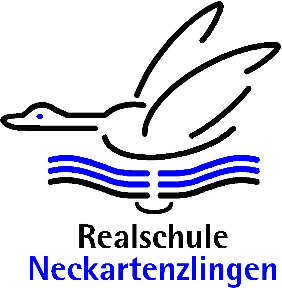 Musterstraße XX00000 MusterstadtKontaktdatenHerr/Frau Praktikant/inMusterstraße YY11111 MusterstadtKontaktdaten			Ort, DatumPraktikumsbescheinigungHerr/Frau ……………………………….……………………………………………………….…... , geboren am …………………………..….…….. in ………………………..…………………….... ,hat vom ……………………………..………….. bis ……………………..……………………........ein Praktikum in unserem Unternehmen ……………………………………………….……….....absolviert.Der wöchentliche Arbeitsumfang betrug …. Stunden, von denen …. Tage versäumt wurden.Während dem Praktikum wurde Herr/Frau ……………………….……………...……………... in folgenden Bereichen eingesetzt: …………………………………..…………………………….... .Im einzelnen wurden folgende Tätigkeiten ausgeführt:…………………………………………………………………………………………....……..………………………………………………………………………………………....………..………………………………………………………………………………………....………..………………………………………………………………………………………………......………………………………………………………………………………………....………..Wir bedanken uns für die Zusammenarbeit mit Herr/Frau ………………………………………..und wünschen ihm/ihr für seine/ihre persönliche und berufliche Zukunft alles Gute.……………………………………………                         ……………………………………………Ort, Datum                                                                   Unterschrift Betreuer/in, Firmenstempel          